                                                                          У Т В Е Р Ж Д А Ю: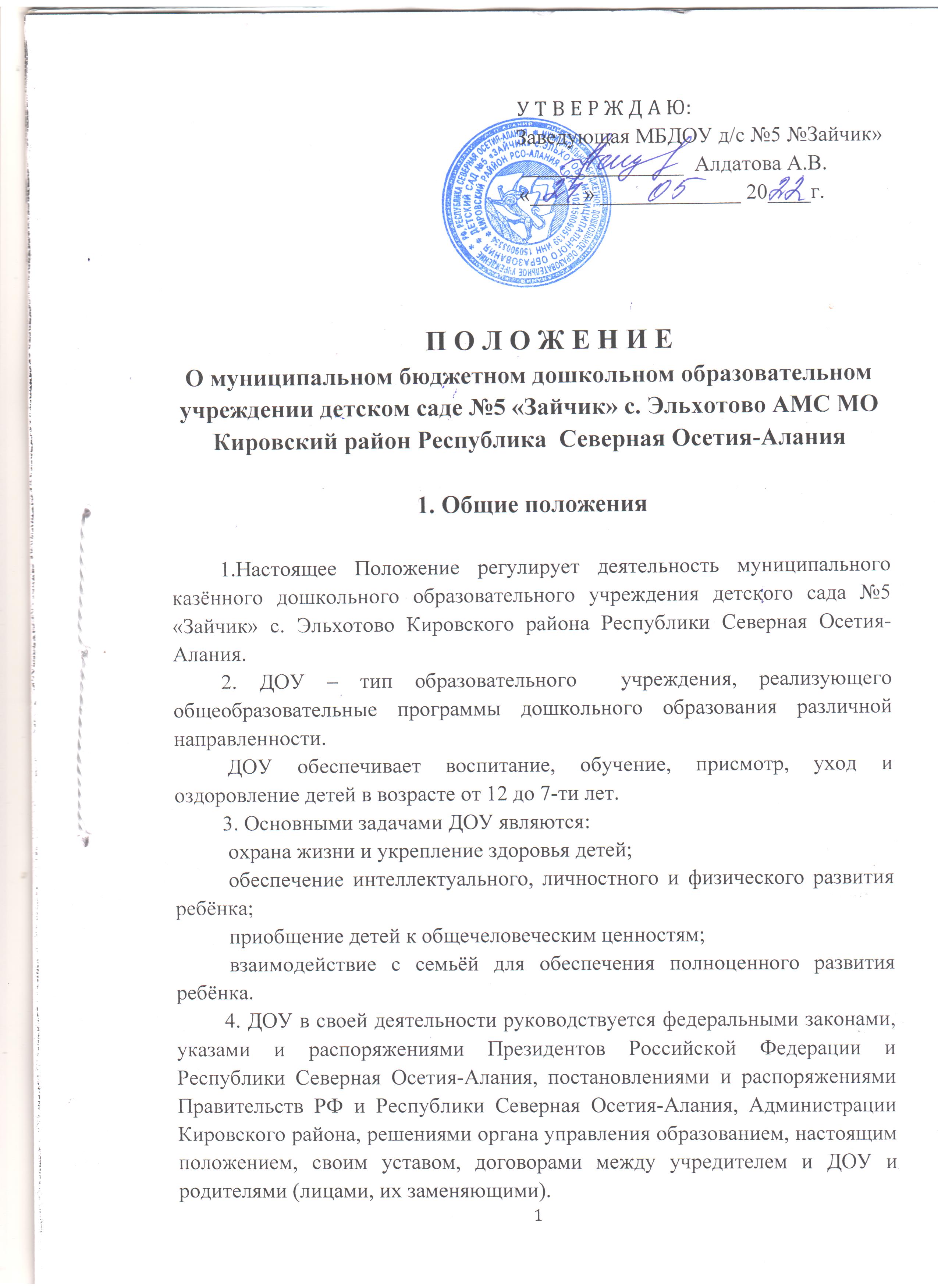                                                                  Заведующая МБДОУ д/с №5 №Зайчик»                                                                  _______________  Алдатова А.В.                                                                                                   «_____» _____________ 20____г.П О Л О Ж Е Н И ЕО муниципальном бюджетном дошкольном образовательном учреждении детском саде №5 «Зайчик» с. Эльхотово АМС МО Кировский район Республика  Северная Осетия-Алания                                        1. Общие положения         1.Настоящее Положение регулирует деятельность муниципального казённого дошкольного образовательного учреждения детского сада №5 «Зайчик» с. Эльхотово Кировского района Республики Северная Осетия-Алания.         2. ДОУ – тип образовательного  учреждения, реализующего общеобразовательные программы дошкольного образования различной направленности.          ДОУ обеспечивает воспитание, обучение, присмотр, уход и оздоровление детей в возрасте от 12 до 7-ти лет.         3. Основными задачами ДОУ являются:          охрана жизни и укрепление здоровья детей;          обеспечение интеллектуального, личностного и физического развития ребёнка;          приобщение детей к общечеловеческим ценностям;          взаимодействие с семьёй для обеспечения полноценного развития ребёнка.            4. ДОУ в своей деятельности руководствуется федеральными законами, указами и распоряжениями Президентов Российской Федерации и Республики Северная Осетия-Алания, постановлениями и распоряжениями Правительств РФ и Республики Северная Осетия-Алания, Администрации Кировского района, решениями органа управления образованием, настоящим положением, своим уставом, договорами между учредителем и ДОУ и родителями (лицами, их заменяющими).        5. Язык (языки), на котором (которых) ведется обучение и воспитание в ДОУ, определяется Учредителем. Воспитание и обучение в ДОУ ведутся на русском языке с изучением родного.        6. ДОУ в целях выполнения стоящих перед ним задач имеет право устанавливать прямые связи с предприятиями, учреждениями и организациями.        7. ДОУ несет в установленном законодательством порядке ответственность за невыполнение функций, определенных его уставом; реализацию не в полном объёме образовательных программ; качество реализуемых образовательных программ; соответствие применяемых форм, методов и средств организации образовательного процесса возрастным, психофизическим особенностям, склонностям, способностям, интересам и потребностям детей; жизнь и здоровье детей и работников учреждения во время образовательного процесса.                            2. Организация деятельности ДОУ              8. ДОУ создается Учредителем и регистрируется в порядке, установленном законодательством.       9. Статус Учредителя определяет организационно-правовую форму ДОУ.       Учредителем муниципального дошкольного образовательного учреждения является АМС Кировского района.      10. Отношения между Учредителем и ДОУ определяются договором, заключённым между ними в соответствии с законодательством.      11. Учредитель имеет право на:      реорганизацию и ликвидацию ДОУ;            закрепление за ДОУ объектов собственности, которые находятся в оперативном управлении ДОУ;      определение порядка приема граждан в ДОУ;      утверждение устава ДОУ;      получение ежегодного отчёта от ДОУ о поступлении и расходовании финансовых и материальных средств;      назначении заведующего ДОУ;      выдачу разрешения на сдачу в аренду части помещения ДОУ.      12. Права юридического лица у ДОУ в части ведения уставной финансово-хозяйственной деятельности возникают с момента его регистрации.       ДОУ вправе заключать договоры, приобретать имущественные права, нести обязанности, быть истцом и ответчиком в суде. Учреждение является юридическим лицом. Имеет самостоятельный баланс и ведет бухгалтерскую отчётность в установленном порядке, имеет обособленное имущество, находящееся в муниципальной собственности на праве оперативного управления, лицевые счета в территориальных органах Федерального казначейства, бланки, штампы, круглую печать со своим наименованием и наименованием Учредителя на русском языке.       13. Право на образовательную деятельность и на получение льгот, предусмотренных законодательством, возникает у ДОУ с момента выдачи ему лицензии (разрешения).       14.ДОУ проходит государственную аккредитацию в порядке, установленном Федеральным законом от 29.12.2012 №273-ФЗ «Об образовании в Российской Федерации».       15. ДОУ может быть реорганизовано, ликвидировано в порядке, установленном законодательством.       При реорганизации ДОУ его устав, лицензия, свидетельство о государственной аккредитации утрачивают силу.      16. Для реализации основных задач ДОУ имеет право:      - выбирать любую программу из комплекса вариативных программ, рекомендованных Министерством общего и профессионального  образования РФ;        - самостоятельно разрабатывать и реализовывать программу с учетом Федеральных государственных требований, с учетом особенностей психофизического развития и возможностей детей;          - самостоятельно разрабатывать и утверждать план работы ДОУ, годовой учебный план и календарный график;        - выбирать формы, средства и методы воспитания и обучения детей, а также учебные и методические пособия.     17. Режим работы ДОУ установлен Учредителем, исходя из заказа родителей и возможностей бюджета финансирования, и определён:       5-дневной рабочей неделей;       12-часовым пребыванием детей в ДОУ (с 7.00 час. до19.00час.), предпраздничные дни сокращены на один час;       выходные дни –   суббота, воскресенье и праздничные дни;        один раз в год в летний период ДОУ по согласованию с Учредителем может быть закрыто сроком на один месяц для проведения текущего и капитального ремонта здания и коммуникаций, с предупреждением об этом родителей за 30 дней.       18. Медицинское обслуживание детей  обеспечивается штатным медицинским персоналом, который наряду с администрацией несет ответственность за здоровье и физическое развитие детей, проведение лечебно-гигиенических норм, режим и качество питания.         Педагогические работники ДОУ проходят периодическое бесплатное медицинское обследование, которое проводится за счет средств Учредителя.      19.ДОУ предоставляет помещение и соответствующие условия для работы медицинского персонала.3. КОМПЛЕКТОВАНИЕ ДОШКОЛЬНОГО ОБРАЗОВАТЕЛЬНОГО  УЧРЕЖДЕНИЯ      20.Порядок комплектования ДОУ  определяется Учредителем в соответствии с законодательством РФ и закрепляется в уставе.      21.В ДОУ  принимаются дети  в возрасте от 2 до 6 лет. Прием детей осуществляется на основании медицинского заключения, заявления и документов, удостоверяющих личность одного из родителей (законных представителей).       22.В ДОУ  в первую очередь принимаются дети работающих одиноких родителей, учащихся матерей, инвалидов 1-2 групп; дети из малообеспеченных семей; дети, находящиеся под опекой; дети, родители   (один из родителей) которых находятся на военной службе; дети безработных, беженцев и вынужденных переселенцев, студентов, а также родители, у которых один ребенок уже посещает данное дошкольное учреждение.      23. Контингент воспитанников формируется в соответствии с их возрастом и видом ДОУ.       Количество групп в ДОУ определяется Уставом в зависимости от санитарных норм и условий образовательного процесса предельной наполняемости, принятой при расчете норматива бюджетного финансирования.     24. Группы комплектуются как по одновозрастному, так и по разновозрастному принципу.                        4. УАСТНИКИ  ОБРАЗОВАТЕЛЬНОГО ПРОЦЕССА       25. Участниками образовательного процесса являются воспитанники, родители (лица, их заменяющие), педагогические работники.     26.При приеме детей ДОУ обязано ознакомить родителей (лиц их заменяющих) с уставом учреждения, и другими документами, регламентирующими организацию его деятельности.     27. Взаимоотношения между ДОУ и родителями (лицами, их заменяющими) регулируются родительским договором, включающим в себя взаимные права, обязанности и ответственность сторон, возникающие в процессе обучения, воспитания, присмотра, ухода.      28. Взимание платы с родителей за содержание детей в ДОУ производится в соответствии с законодательством и постановлением главы АМС Кировского района №21 от 27.01.2020г., в размере 1400-00 рублей.      29. Отношения воспитанника и персонала ДОУ строятся на основе сотрудничества, уважения личности ребёнка и предоставления ему свободы развития в соответствии с индивидуальными особенностями.      30. Порядок комплектования персонала учреждения регламентируется его Уставом.     31. На педагогическую работу принимаются лица, имеющие необходимую профессионально-педагогическую квалификацию, соответствующую требованиям квалификационной характеристики по должности и полученной специальности и подтвержденную документами об образовании.      К педагогической деятельности не допускаются лица, лишённые права этой деятельности приговором суда или по медицинским показаниям, а также лица, имевшие судимость за определённые преступления.      32. Права, социальные гарантии и льготы работников ДОУ определяются законодательством РФ, Уставом учреждения, трудовым договором (контрактом).      33. Работники ДОУ имеют право:        - участвовать в управлении Учреждением ( избирать и быть избранными в совет Учреждения; рассматривать изменения и дополнения в Устав учреждения, правила внутреннего трудового распорядка обсуждать и принимать на общем собрании трудового коллектива другие решения, входящие в его компетенцию);       - защищать свою профессиональную честь и достоинство;       - повышать свою квалификацию;       - работать по сокращенной (не более 36 часов) рабочей неделе, получать пенсию по выслуге лет (за исключением заведующего), длительный отпуск до одного года через каждые 10 лет непрерывной работы;      - проходить аттестацию на любую квалификационную категорию;      - получать социальные льготы и гарантии, установленные законодательством РФ, а также дополнительные льготы, устанавливаемые Учредителем;      - на проведение дисциплинарного расследования нарушений норм профессионального поведения или Устава ДОУ только по жалобе, поданной в письменном виде, копия которого передана работнику;      - на государственное страхование в установленном законом РФ.    34. Дошкольное образовательное учреждение устанавливает:     - ставки заработной платы (должностные оклады) работникам на основе Единой тарифной сетки по оплате труда работников бюджетной сферы в соответствии с тарифно-квалификационными требованиями и на основании решения аттестационной комиссии, а также определяет виды и размеры надбавок, доплат и других выплат стимулирующего характера в пределах имеющихся средств, направленных на оплату труда;      - структуру управления дошкольным образовательным учреждением;      - штатное расписание и должностные обязанности.        5. Управление дошкольным образовательным учреждением      35.Управление ДОУ осуществляется в соответствии с Федеральным законом  от29.12.2012 №273-ФЗ « Об образовании в Российской Федерации», настоящим типовым положением и Уставом.      36. Управление ДОУ строится на принципах единоначалия и самоуправления, обеспечивающих государственно-общественный характер управления ДОУ. Формами  самоуправления ДОУ, обеспечивающих государственно-общественный характер управления, являются  попечительский совет, общее собрание, педагогический совет. Порядок выборов органов самоуправления и их компетенция определяется Уставом.       37. Устав ДОУ и изменения к нему принимаются общим собранием и утверждаются Учредителем в установленном порядке.       38. Непосредственное руководство ДОУ осуществляет заведующий.         Заведующий ДОУ назначается решением АМС района, если  этим органом не предусмотрен иной порядок.       39. Заведующий ДОУ:         действует от имени  учреждения, представляет его во всех учреждениях и организациях;        распоряжается имуществом ДОУ в пределах прав, предоставленных ему договором между учреждением и учредителем;       выдает доверенности;       открывает лицевой счет в установленном порядке в соответствии с законодательством РФ;        осуществляет прием на работу и расстановку кадров, поощряет работников ДОУ, налагает взыскания и увольняет с работы;       несет ответственность за деятельность ДОУ перед Учредителем.                        6. Имущество и средства учреждения     40. Собственник имущества в порядке, установленном  законодательством, закрепляет его за ДОУ.    Объекты собственности, закрепленные за ДОУ, находятся в его оперативном управлении.    ДОУ владеет, пользуется и распоряжается закреплёнными за ним на праве оперативного управления имуществом в соответствии с его назначением, своими уставными целями, законодательством.     ДОУ несёт ответственность за сохранность и эффективное использование закреплённого имущества.     41. Изъятие и (или) отчуждение имущества, закреплённого за ДОУ, допускается  только в случаях или порядке, предусмотренных законодательством.      42. ДОУ отвечает по своим обязательствам в пределах находящихся в его распоряжении денежных средств и принадлежащей ему собственности.      43. Деятельность ДОУ финансируется его Учредителем в соответствии с договором между ними.       Источниками формирования имущества и финансовых ресурсов ДОУ являются:        -собственные средства Учредителя;          -бюджетные и внебюджетные средства;        -имущество, закреплённое за ДОУ собственником;        -другие источники в соответствии с законодательством.        44. Количество групп в ДОУ определяется  Учредителем, исходя из их предельной наполняемости, принятой при расчёте норматива бюджетного финансирования. В группах:         от 2 до 3 лет – 15 детей           от 3 до 7 лет    - 20 детей.         45. Привлечение ДОУ дополнительных средств не влечёт за собой снижения нормативов и (или) абсолютных размеров его финансирования из бюджета учредителя.        46. Финансовые и материальные средства, закреплённые за ДОУ или являющиеся его собственностью, используются им в порядке, установленном законодательством.     47.При ликвидации ДОУ денежные средства и иное имущество дошкольного образовательного учреждения, за вычетом платежей по покрытию его обязательств, используются в соответствии с законодательством и Уставом ДОУ.Заведующий МБДОУ №5 «Зайчик»:                                 Алдатова А.В.